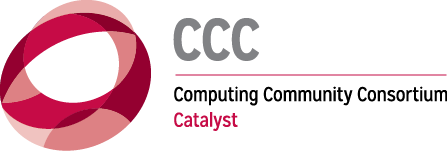 Computing Community Consortium 2020 Strategic Plan, Updated in 2022Mission StatementThe mission of the Computing Research Association’s Computing Community Consortium (CCC) is to enable the pursuit of innovative, high-impact computing research that aligns with pressing national and global challenges.Vision StatementThe Computing Research Association’s Computing Community Consortium (CCC) is of, by, and for the computing research community: a responsive, respected, visionary organization that seeks diversity, equity, and inclusivity in all of its activities.CCC is a powerful convener that brings together thought leaders from industry, academia, and government to articulate and advance compelling research visions.CCC is an effective communicator with stakeholders, policymakers, the public, and the broad computing research community regarding the substance, and the importance, of those visions.Strategic Themes1. CCC catalyzes and fosters visionary computing research by:➢ Identifying and supporting visioning activities that bring together thought leaders in the field around important problems and opportunities➢ Informing,and being informed by, the computing research community (CRC) ➢ Building engagement and leadership in the CRC2. CCC uses its resources and its connections to contribute to a healthy computing research ecosystem by:➢ Identifying and nurturing sustainable opportunities and avenues for computing research ➢ Creating and disseminating clear statements about the impact of computing research➢ Seeking inclusivity in all of its activities3. CCC communicates effectively with stakeholders, decision makers, and the computing research community by:➢ Serving as a voice of, and ambassador to, the computing research community ➢ Acting as a knowledge and information resource for policymakers and agencies ➢ Cultivating broad, deep, and productive connections➢ Connecting with sister organizations in our field and in other relevant academicdisciplines4. CCC bridges across research communities to foster productive interdisciplinary collaborations in which computing can play an important role by:➢ Communicating Beyond The Computing Research Community➢ Supporting visioning activities that build bridges between the computing researchcommunity and other relevant communitiesGoals and StrategiesGoal A: Catalyzing Research: To advance ethical, inclusive, and socially responsible computing research, we will balance proactive research visioning activities with responding to and supporting the broader stakeholder communityStrategy A1: Each year, we will identify a set of strategic areas of computing research that are important, compelling and realistic. Across those areas, we will produce white papers and conduct visioning workshops. We will follow up to circulate the results of these outputs to appropriate communities.Strategy A2: We will regularly assess and accordingly prioritize our efforts as needed in order to respond quickly and effectively to relevant opportunities that are within the scope of this strategic plan.Strategy A3: We will increase the level of our interactions with research communities outside computing including, but not limited to, law, policy, ethics, health & social sciences.Strategy A4: We will seek to facilitate the creation of, or connection to, new avenues and resources for computing research.Goal B: Informing Policy: We will work closely with the rest of CRA, and with our partner organizations, to both strategically inform and effectively respond to the policy community. Strategy B1: We will maintain our broad connections, employing them to educate policymakers about issues regarding computing research, and deepening them strategically in new and/or pressing areas.Strategy B2: We will act as a responsive and effective knowledge and information resource for agencies, policymakers, and decision makers.Goal C: Visibility and Communication: We will communicate effectively about computing research and improve CCC’s visibility, both within and beyond the computing research community, as a means for better advancing our other goals.Strategy C1: We will increase CCC’s visibility within the computing research community as its own effective, independent voice regarding research issues.Strategy C2: We will increase our visibility beyond the computing research community.Goal D: People: We will serve as responsible stewards of the computing research community, providing leadership development and engagement opportunities for its members. In all of these, we will seek diversity along all appropriate axes.Strategy D1: We will contribute to the diversity, equity, inclusiveness, and strength of the human pipeline in computing research.Strategy D2: We will engage members of the computing research community in activities that contribute to the advancement of computing research.Strategy D3: We will recognize that CCC activities place demands on the time and energy of volunteers and staff who already devote significant service to the computing research community, and strive to balance these demands in a way that supports achieving our other stated goals.